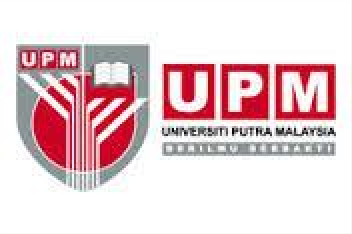 POST APPROVAL SUBCOMMITTEE (PASC) MEMBERSNO.NAMEPOSITION1.PROF. DR. JOHNSON STANSLASCHAIR2.PROF. MADYA DR. SHAMALA PARAMASIVAMSECRETARY3.PROF. MADYA DR. ROSLIZA BINTI ABDUL MANAFMEMBER4.PROF. MADYA DR. WAN ALIAA WAN SULAIMANMEMBER5.PROF. MADYA DR HEJAR ABD. RAHMANMEMBER6.DR. SALMIAH MD. SAIDMEMBER7.DR. NUR SURAYYAH MADHUBALA ABDULLAHMEMBER 8.DR. HAYATI KADIR@SHAHARMEMBER9.DR. ROJANAH KAHARMEMBER 10.DR. ZATUL HIMMAH ADNANMEMBER